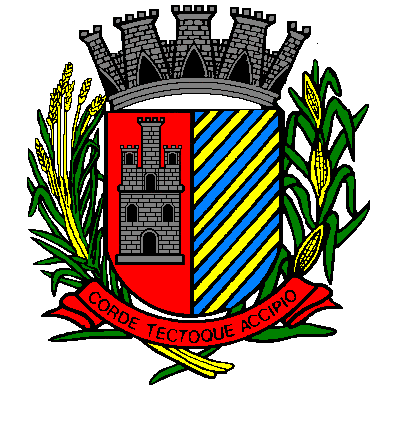 SECRETARIA MUNICIPAL DA EDUCAÇÃOEMEF. “Prof.ª ELVIRA DE MELO SOUZA”Rua do Educador, nº 111 – Vila São João - Fone: (013) 3872-1320                                                                                                                                                                                      Sete Barras/ SP – CEP: 11.910-000                                                                                                                                                                                                                                   CGC/MF 55.675.946/0001-40                                                                                                                                                                                                          E-m@il: 1emef.elvirademelo@gmail.comALUNO:___________________________________DATA:__/__/2017AVALIAÇÃO DE HISTÓRIA, GEOGRAFIA E CIÊNCIAS MEU NOME É _______________________________________________________.( 1,0) ESTUDO NA E.M.E.F.__________________________________________________(1,0)PINTE A QUANTIDADE DE QUADRADINHOS QUE MOSTRE  A  SUA  IDADE(0,5)O NOME DA CIDADE QUE EU MORO É: (1,0)(   )   SETE BARRAS  	(   )  SÃO PAULO		(    )  REGISTRO  ESCREVA O NOME DESTES TIPOS DE MORADIA:(0,5-3,0)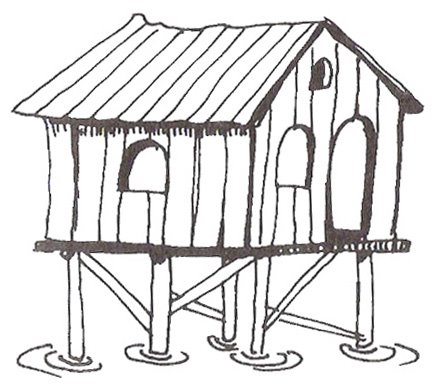 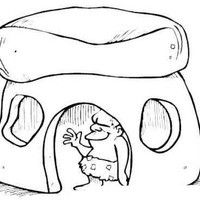 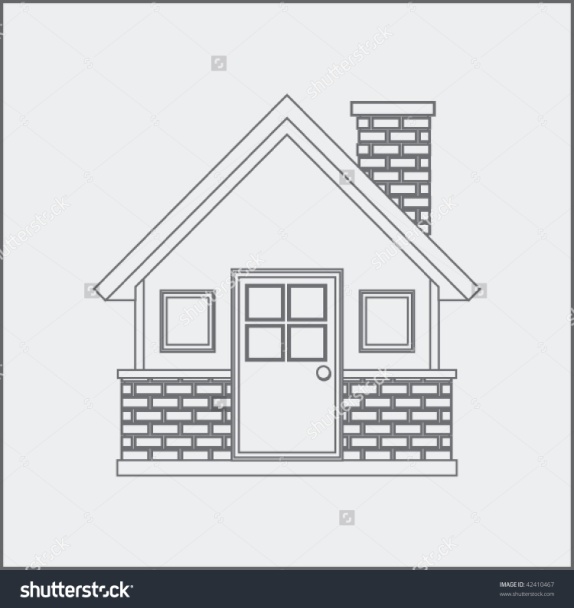 _____________________        ___________________        ___________________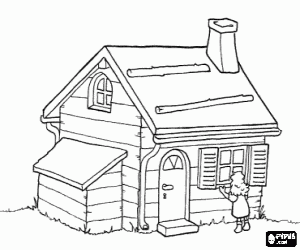 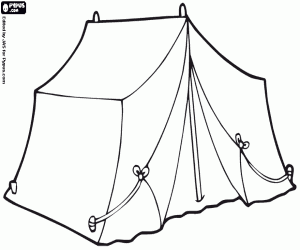 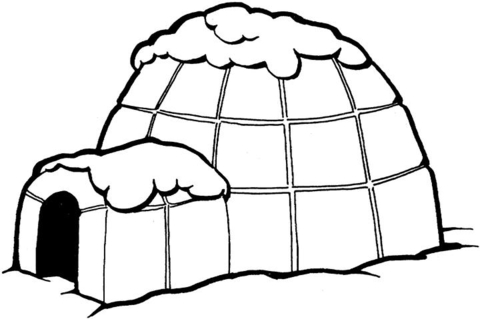 ______________________       ________________        _____________________      _________________________________        ________ _____________________VAMOS LIGAR O QUE PERTENCE À PERCEPÇÃO GUSTATIVA:OLHE AO SEU REDOR E ESCREVA OS NOMES DE SEUS COLEGAS QUE ESTÃO SENTADOS:(0,25- 1,0)                                                                          EM FRENTE                                     Á ESQUERDA                                                        Á DIREITA                                                                              ATRÁS                                                                                                  LIGUE  AO PALADAR APENAS  O QUE  SE  PODE  COMER .(0,25-1,0)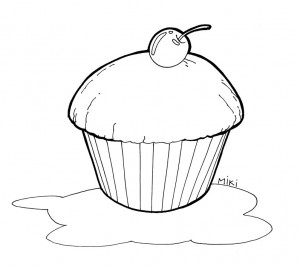 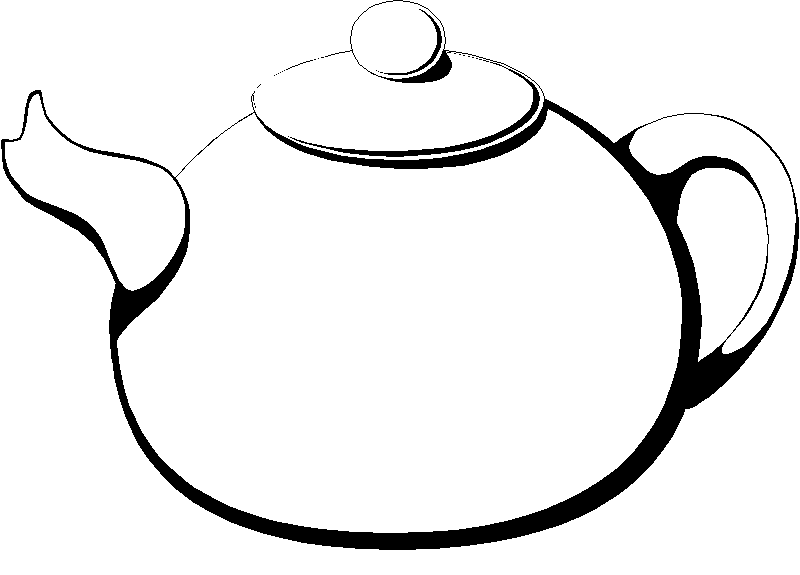 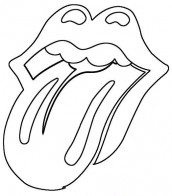 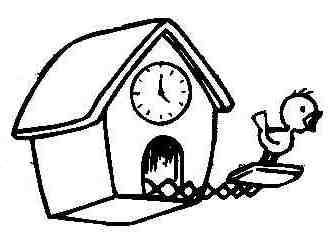 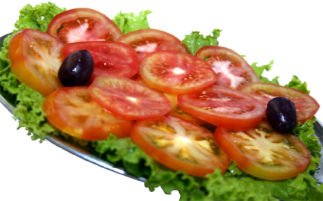 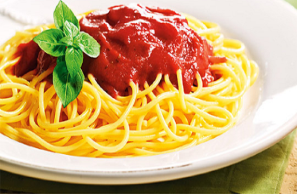 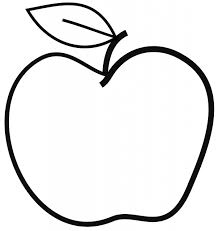 LIGUE CADA OBJETO AO ÓRGÃO DO SENTIDO CORRETO. (0,25-1,5)	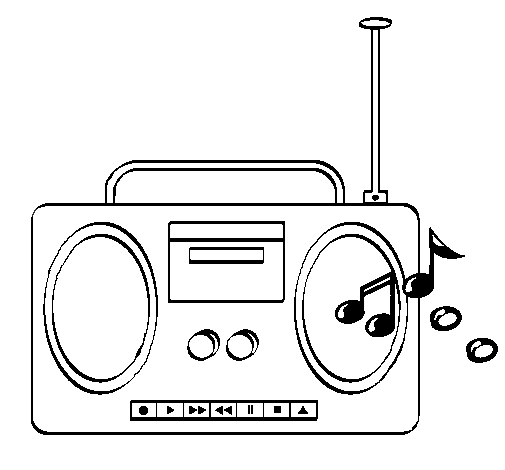 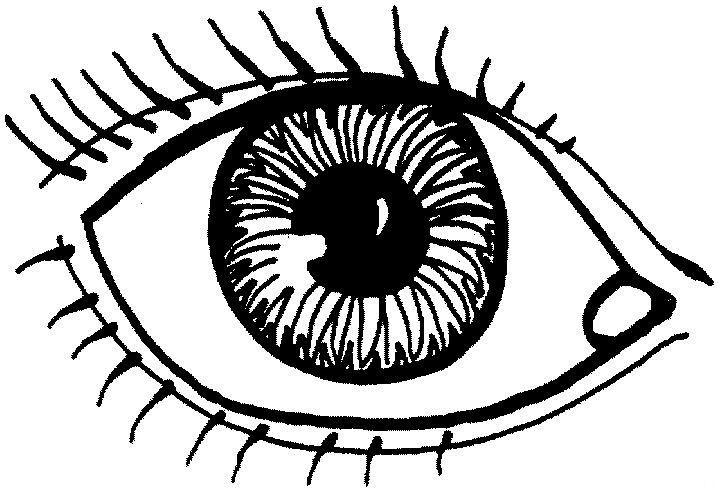 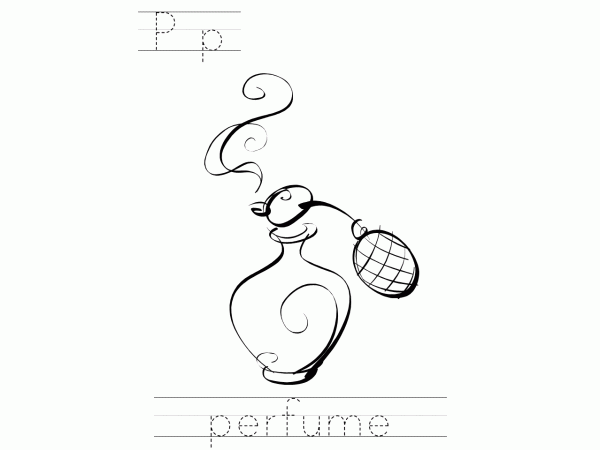 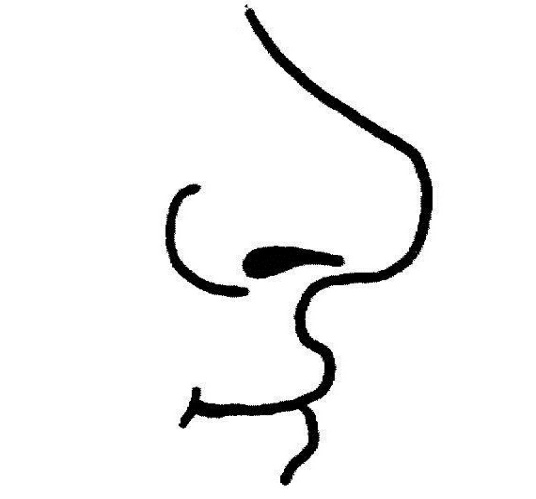 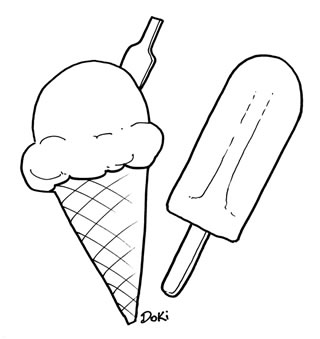 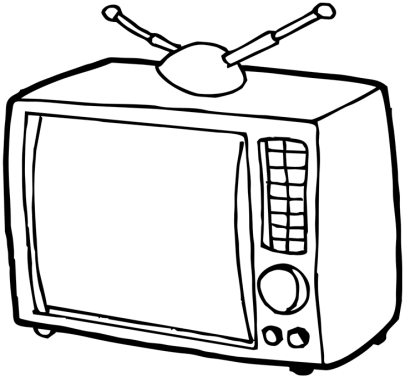 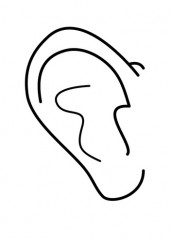 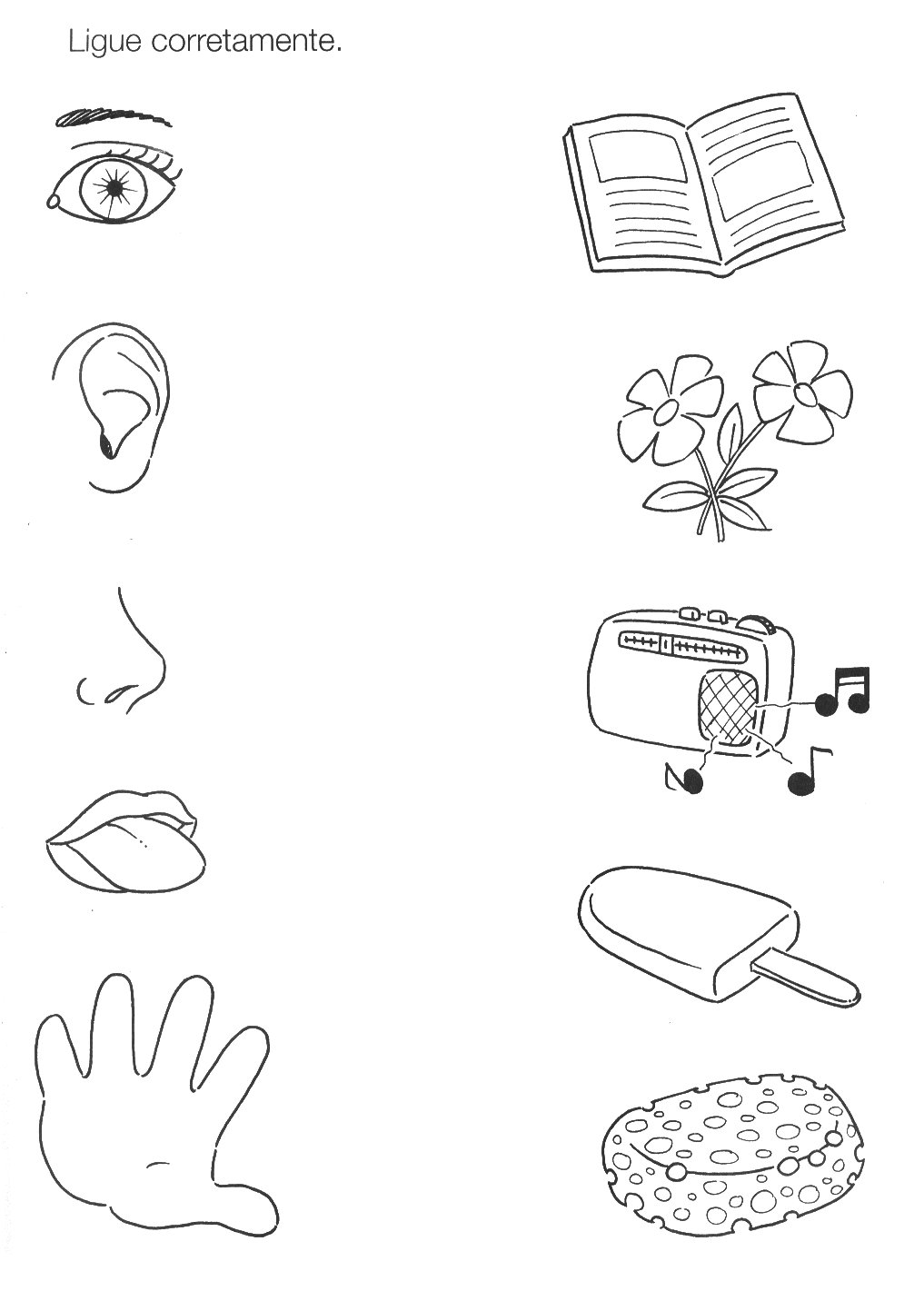 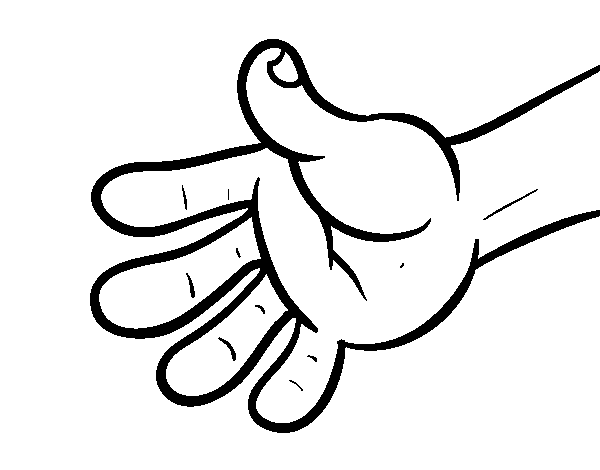 